Publicado en Madrid el 12/11/2020 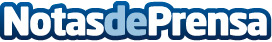 SATECMA apuesta por la eficiencia energética con su participación en el proyecto europeo InnoveasEl proyecto Innoveas localiza a pymes españolas que quieran implantar medidas de eficiencia energética en diversos campos, como el de la químicaDatos de contacto:Gerard M. Fernández651427689Nota de prensa publicada en: https://www.notasdeprensa.es/satecma-apuesta-por-la-eficiencia-energetica Categorias: Internacional Ecología Investigación Científica Otras Industrias http://www.notasdeprensa.es